ПРОЕКТ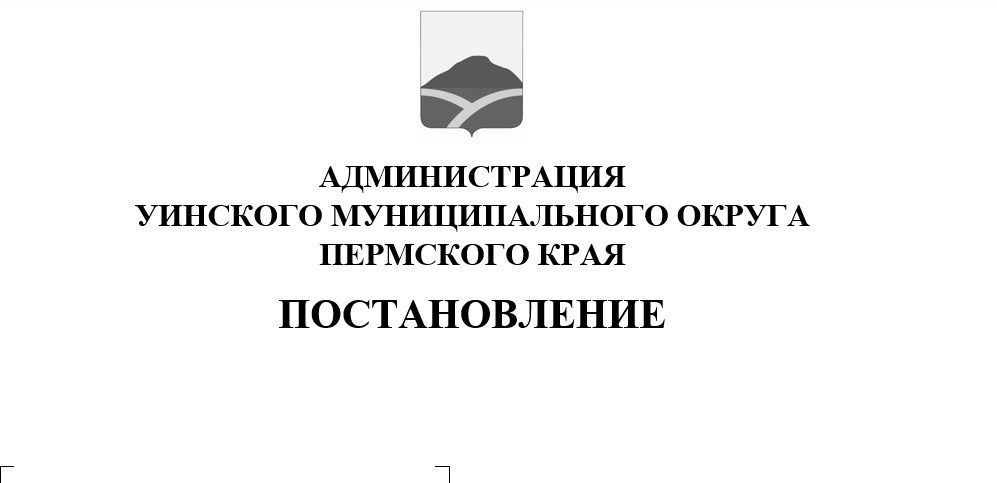 В соответствии с Федеральным законом от 31.07.2020 №248 – ФЗ « О государственном контроле (надзоре) и муниципальном контроле в Российской Федерации», постановлением Правительства РФ от 26.12.2018 № 1680 « Об утверждении общих требований к организации и осуществлению органами государственного контроля (надзора), органами муниципального контроля мероприятий по профилактике нарушений обязательных требований, требований установленных муниципальными правовыми актами», постановлением Правительства от 25.06.2021 №990 «Об утверждении Правил разработки и утверждения контрольными (надзорными) органами программы профилактики рисков причинения вреда (ущерба) охраняемым законом ценностям», в целях осуществления администрацией Уинского муниципального округа  функций по контролю в сфере, администрация Уинского муниципального округаПОСТАНОВЛЯЕТ:           1. Утвердить прилагаемую программу профилактики нарушений обязательных требований по осуществлению муниципального контроля за соблюдением Правил благоустройства на территории Уинского муниципального округа Пермского края на 2022 год и плановый период 2023 – 2024 год.          2. Настоящее постановление вступает в силу со дня официального обнародования и подлежит размещению на официальном сайте администрации Уинского муниципального округа. 3. Контроль над исполнением постановления возложить на начальника муниципального казенного учреждения «Управление по благоустройству Уинского муниципального округа Пермского края»  Хасанову Э.Г.Глава муниципального округа –глава администрации Уинского                                                           А.Н.Зелёнкинмуниципального округа